Θεσσαλονίκη   03/11/2020                                                                                                                 Αρ. Πρωτοκόλλου 2109 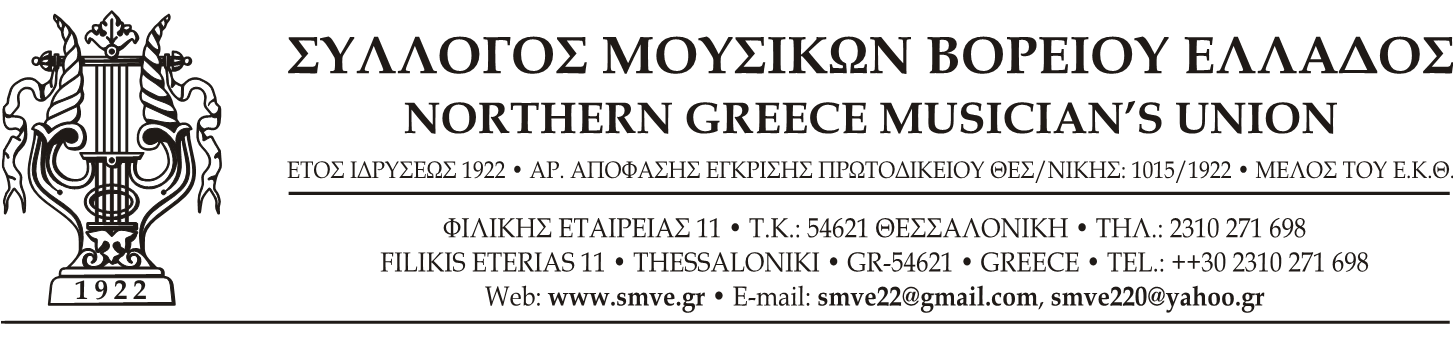 Προς την Βουλευτή του ΣΥΡΙΖΑ κυρία Κυριακή Μάλαμα.Βασικός επιγραμματικός οδηγός για τα προβλήματα του κλάδου των μουσικών.                                                                                                    01. Οι πρώτοι δικαιούχοι του επιδόματος ειδικού σκοπού, με επιδότηση ενοικίου και επιδότηση ασφάλισης (Μαρτίου Απριλίου 800€ + Μαΐου 534€), ήταν μόνο όσοι είχαν συμβάσεις αορίστου χρόνου από 1 ως 20 Μαρτίου 2020.
Όσοι εντάχθηκαν με τις επόμενες ΚΥΑ ( συμβάσεις ορισμένου χρόνου από 15/02 - 20/03, αποδέκτες εποχικού επιδόματος το 2019, με ασφαλιστική κάλυψη μέσα στο 2020) πήραν μόνο τα 800,00 ευρώ χωρίς επιδότηση ενοικίου και κατά παράβαση του νόμου βάσει του οποίου βγήκαν οι ΚΥΑ, χωρίς ασφαλιστική κάλυψη.
Η αναλογία των μουσικών που είχαν συμβάσεις αορίστου χρόνου ως προς αυτούς που είχαν ορισμένου χρόνου είναι 35 προς 65%.

02. Ο ΚΑΔ 90031000 Καλλιτεχνική Δημιουργία εξαιρέθηκε ξαφνικά, χωρίς κανένα λόγο από την επιδοματική ενίσχυση των 534 ευρώ για τον μήνα Ιούνιο.

03. Για τον Ιούλιο και τον Αύγουστο δεν υπήρξε καμμία μέριμνα, ενώ δεν έγιναν στην πραγματικότητα ούτε πανηγύρια ούτε εκδηλώσεις. Τις ακυρώσεις τις "ανέλαβαν" οι Δήμοι και οι Περιφέρειες, ούτως ώστε να μην πάρει την ευθύνη ή κεντρική κυβέρνηση.

04. Πολλά παραρτήματα ΟΑΕΔ αρνούνται να εγκρίνουν το εποχικό επίδομα με αιτιολογία ότι υπάρχει απόλυση.
Επίσης:
Απορρίπτουν μουσικούς από το εποχικό επίδομα γιατί έχουν κωδικό ειδικότητας 277020 ή 277040 (Ηθοποιοί θεάτρου πρόζας, μουσικού θεάτρου, υποβολείς, ΜΟΥΣΙΚΟΙ ΕΓΧΌΡΔΩΝ ΚΑΙ ΚΡΟΥΣΤΏΝ ΟΡΓΆΝΩΝ, προσωπικό σκηνής για την απασχόληση τους στο θέατρο ) γιατί δεν τα αναγνωρίζουν σαν ένσημα μουσικών, ενώ τα θέατρα δεν μπορούν να ασφαλίσουν μουσικούς με άλλον κωδικό. Είχαμε ενημερώσει τον προϊστάμενο του ΟΑΕΔ στην γενική διεύθυνση στην Αθήνα τον κύριο Κιάμο με mail από τις 27/08 για αυτό το ζήτημα και ακόμα περιμένουμε απάντηση του.

05. Όσοι είναι άνεργοι έχουν δικαίωμα να κάνουν μέχρι 12 ημερομίσθια ανά μήνα, τα οποία αφαιρούνται ανάλογα από τα ημερομίσθια επιδότησης, ή αν δεν υπάρχει επιδότηση δεν χάνουν την ιδιότητα του ανέργου. Με τροπολογία που έγινε από την προηγούμενη κυβέρνηση, τους αναγκάζουν ακόμα και με ένα ημερομίσθιο να καταθέτουν ξανά όλα τα δικαιολογητικά από την αρχή και να χάνουν την κάρτα ανεργίας. Ακόμα και οι υπάλληλοι του ΟΑΕΔ δυσανασχετούν!

06. Οι μουσικοί, βάσει του Ν. 1296/82 άρθρο 4 παρ.1 όπως τροποποιήθηκε με τον Ν 1469/84 άρθρο 40 και τον Ν 3863/2010 άρθρο 18 παρ. 2 και την εγκύκλιο του ΙΚΑ 81/2010, είναι υποχρεωτικά ασφαλισμένοι στο ΙΚΑ και ανήκουν βάσει τεκμαρτού εισοδήματος στην 12η ασφαλιστική κλάση. Αυτό σημαίνει ότι όταν έχουν μπλόκ παροχής υπηρεσιών, ( δηλ. είναι δηλωμένοι ως επιτηδευματίες στην ΔΟΥ ) η εκάστοτε αμοιβή τους διαιρείται με το τεκμαρτό της 12ης κλάσης και από αυτή την διαίρεση προκύπτουν τα ένσημα του ασφαλιζόμενου τα οποία πάντοτε είναι πολλά περισσότερα από 1 ένσημο. Εάν όμως δεν διαθέτουν μπλόκ και έχουν πρόσληψη απόλυση για την ίδια δουλειά ανεξαρτήτως ύψους αποδοχών έχουν 1 και μόνο ένσημο. Με την εφαρμογή του τέλους επιτηδεύματος και του ΦΠΑ και στους μουσικούς το 95% των μουσικών κατάργησαν το μπλόκ γιατί το κόστος συντήρησης του ήταν δυσανάλογο των αμοιβών που προκύπταν. ( 650,00 ευρώ τέλος επιτηδεύματος, κόστος λογιστή για την παρακολούθηση και τις δηλώσεις ΦΠΑ ) σαν αποτέλεσμα αυτού του γεγονότος οι εκάστοτε επιχειρηματίες ασφαλίζουν τους μουσικούς με βάσει μόνο το τεκμαρτό ημερομίσθιο με συνέπεια να χάνονται πολλές ασφαλιστικές εισφορές και δεύτερο να προωθείται η φοροδιαφυγή γιατί οι ιδιώτες που συναλλάσσονται με τους μουσικούς (μαθητές διαφόρων οργάνων) αρνούνται να δεχτούν απόδειξη για να μην επωμισθούν την αξία του ΦΠΑ. Για αυτούς τους λόγους ζητούμε και την κατάργηση και του τέλους επιτηδεύματος και του ΦΠΑ στους μουσικούς.Πως είναι δυνατόν αφού ο μουσικός βρίσκεται σε εξαρτημένη σχέση εργασίας βάσει νόμου, να πληρώνει τέλος επιτηδεύματος και να αποδίδει ΦΠΑ;

07. Οι περισσότεροι μουσικοί εργάζονται σε επιχειρήσεις εστίασης με συμβάσεις ορισμένου χρόνου, μιας ημέρας ή με αορίστου, αλλά χωρίς πλήρη απασχόληση. Το πρόγραμμα Συνεργασία που επικαλείται η κυβέρνηση, σε καμμία περίπτωση δεν μπορεί να συμπεριλάβει προσλήψεις μουσικών στην εστίαση διότι αφορά μόνον σε πλήρη απασχόληση (πενθήμερο, οκτάωρο). Αποτέλεσμα: Όταν άνοιξε η εστίαση, οι εργοδότες με την μισή πληρότητα και ωράριο μέχρι τις 12 το βράδυ δεν προσέλαβαν μουσικούς, γιατί απλά ήταν ασύμφορο.08. Ζητούμε εδώ και επτά μήνες από τον ΣΥΡΙΖΑ να πάρει τα στοιχεία του συστήματος Εργάνη, για να συγκρίνουμε των αριθμό των συμβάσεων ορισμένου χρόνου και αορίστου χρόνου στον χώρο των μουσικών και γενικότερα στο θέαμα ακρόαμα. Από εκεί θα μπορέσουμε να βρούμε τους "αόρατους εργαζόμενους". Κατά την άποψή μας, είναι το εργαλείο που χρησιμοποιεί η κυβέρνηση για να ψαλιδίζει μονίμως τους δικαιούχους,  Δυστυχώς δεν έχει γίνει απολύτως τίποτα!Ο Πρόεδρος                                                                                     Ο Γ. ΓραμματέαςΠέτρος Καράλης                                                                            Θόδωρος ΧριστόπουλοςΤα μέλη του Δ.Σ.Δημήτρης Ζερβουδάκης, Χαράλαμπος Γιαγκούδης, Μαίρη Δούτση, Χριστίνα Κωστάκη, Κοσμάς ΣαρηγιαννίδηςΘανάσης Μηλιώκας, Δημήτρης Σφίγγος